План-конспект занятияпедагога дополнительного образованияМалашина Ирина ВикторовнаОбъединение: «Юнитур»Программа: «Юнитур».Группа: 01-03Дата проведения:18.12.2023.Время проведения:14.15-15.45Тема: Что такое спортивная карта? Условные знаки спортивных карт Задачи:- познакомить с понятиями «карта» и «спортивная карта»;- объяснить принцип отличия спортивных карт от топографических;- развивать внимание и память учащихся.1. Вводный этап занятия.2. Основной:Карта — уменьшенное обобщенное изображение земной поверхности на плоскости, выполненное по определенному математическому закону и показывающее размещение, сочетание и связи природных и общественных явлений.Содержание карты — совокупность показанных на карте элементов и объектов местности и сообщаемых о них сведений.Особенности карты:Наглядность — возможность зрительного восприятия пространственных форм, размеров и размещений объекта.Карта должна легко читаться, создавая наглядную зрительную модель картографируемой поверхности.Измеримость — свойство карты, которое на математической основе обеспечивает возможность с точностью, допускаемой масштабом, определять координаты, размеры, размещение объектов местности.Измеримость характеризуется степенью соответствия местоположения точек на карте их расположению на местности.Информативность — способность карты содержать сведения об изображаемых объектах.Карты бывают:Общегеографические — географические карты, на которых отображается совокупность основных элементов местности без выделения каких-либо из них.Подробность изображения на этих картах зависит от масштаба.К общегеографическим картам относят топографические карты.Топографические карты — подробный план местности, являющейся также основой для составления общегеографических карт более мелкого масштаба.Тематические карты — карты, содержание которых определяется отображаемой конкретной темой.К таким картам относят:- обзорно-географические,- геологические,- политические,- специальные (для решения конкретных задач для определенного круга потребителей):- спортивные,- дорожные,- аэронавигационные и т.д.- морские навигационные карты (данные о поверхности дна морей, океанов и т. д.)Спортивные карты.В последние годы огромное распространение получили спортивные карты, которые относятся к уровню карт специального назначения и созданы для соревнований по ориентированию. Обычно площадь спортивной карты составляет около 10 км2,Масштабы спортивных карт:1:5000 (1 см на карте соответствует 50 м на местности)1:10 000 (1 см на карте соответствует 100 м на местности)1:15 000 (1 см на карте соответствует 150 м на местности) 1:20 000 (1 см на карте соответствует 200 м на местности) и т.д.Спортивная карта производится в особых условных знаках, в главном не очень отличающихся от топографических. Главное их предназначение — дать спортсмену информацию о местности, необходимую ему при выборе пути движения. Это знаки, показывающие проходимость леса, болот, тропинок и т.д. Для удобства чтения на бегу на спортивной карте, в отличие от топографической, закрашивается не лес, а открытое место — поля, луга, поляны в лесу.При пользовании топографическими и спортивными картами необходимо знать условные знаки. Базовые условные знаки являются знаки для ориентирования бегом для других видов спортивного ориентирования (лыжное ориентирование, ориентирование на велосипедах и др.) разработаны модификации. Для новичков в ориентировании достаточно сокращенного варианта условных знаков  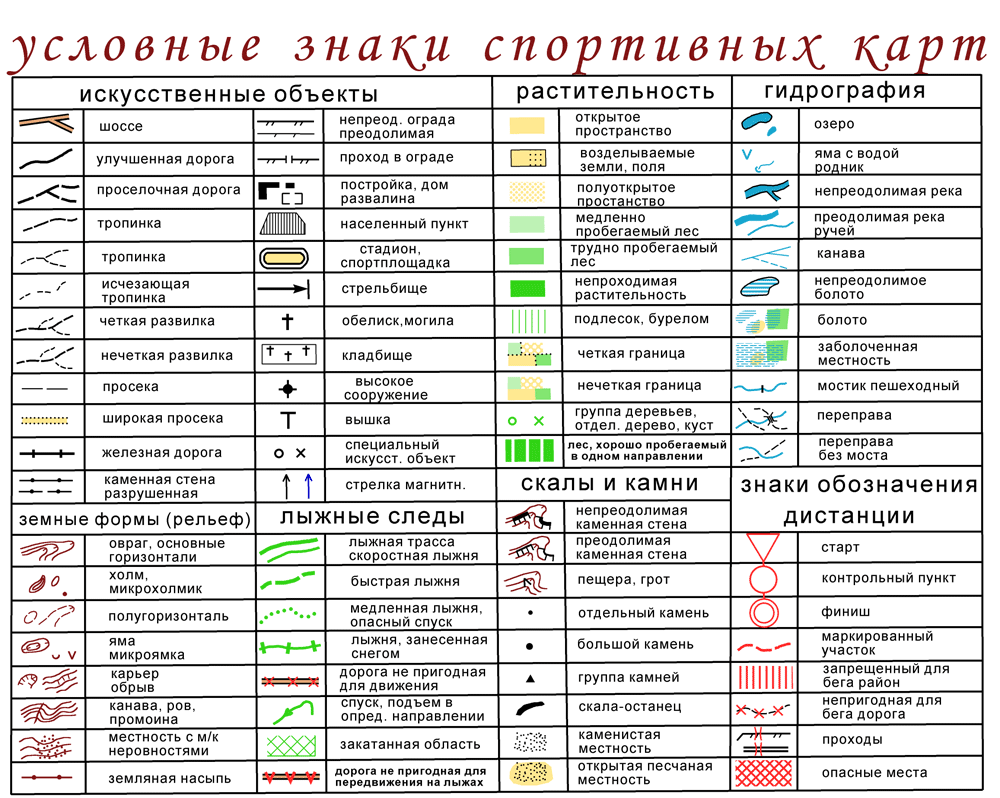 - На топографические карты наносят знаки, первое знакомство с которыми, у вас сейчас произойдет. Я предлагаю вам игру на внимание и память. Перед вами перевернутые  вниз карточки с изображением топографических знаков. Все знаки в двух экземплярах. Вы должны будете по очереди переворачивать пару карт, если изображения на них одинаковы, вы берете их себе, если нет, возвращаете назад, ход переходит к следующему участнику.Ваша задача: запоминать расположение парных карт. Побеждает тот, кто наберет большее количество карт.- Следующее задание – эстафета на внимание. Вам предстоит собрать карту Липецкой области из частей.Закрепление- С какими видами карт мы познакомились?- Что изображают на топографических  и  спортивных картах?- Что нужно знать, чтобы «читать» карту?- На этом наше занятие подошло к концу, надеюсь, что знания, полученные вами,  пригодятся вам в походах.